    ПОСТАНОВЛЕНИЕ                                                                        JÖПО внесении изменений в Постановление от 25.08.2016г. № 25  «Об  утверждении Методики прогнозирования поступлений доходов в бюджеты бюджетной системы Российской Федерации, главным администратором которых является  администрация Ябоганского сельского поселения»и в Постановление от 06.06.2017 г. № 24 «О внесении изменений  в Постановление от 25.08.2016 г. № 25 Об  утверждении Методики прогнозирования поступлений доходов в бюджеты бюджетной системы Российской Федерации, главным администратором которых является   администрация Ябоганского сельского поселения»На основании Протеста прокурора  Усть-Канского района от 11.07.2017 г.  за № 07-03-2017 «О признании постановления главы МО «Ябоганское сельское поселение» от 06.06.2017 г № 24 «О внесении изменений  в Постановление от 25.08.2016 г. № 25 Об  утверждении Методики прогнозирования поступлений доходов в бюджеты бюджетной системы Российской Федерации, главным администратором которых является  администрация Ябоганского сельского поселения»  администрация муниципального образования «Ябоганское сельское поселение», постановляет:Внести следующие изменения в Постановление  от 10.08.2016 г. № 25 «Об  утверждении Методики прогнозирования поступлений доходов в бюджеты бюджетной системы Российской Федерации, главным администратором которых является  администрация Ябоганского сельского поселения»:Дополнить пунктом 3   следующего содержания: Настоящее постановление вступает в силу со дня его официального опубликованияВнести следующие изменения в Постановление  от 06.06.2017 г. № 24 «О внесении изменений  в Постановление от 25.08.2016 г. № 25 Об  утверждении Методики прогнозирования поступлений доходов в бюджеты бюджетной системы Российской Федерации, главным администратором которых является  администрация Ябоганского сельского поселения»Дополнить пунктом 3   следующего содержания: Настоящее постановление вступает в силу со дня его официального опубликованияГлава Ябоганского сельского поселения                                   Г.В.СурасмановРЕСПУБЛИКА АЛТАЙУСТЬ-КАНСКИЙ РАЙОН МУНИЦИПАЛЬНОЕ ОБРАЗОВАНИЕ « ЯБОГАНСКОЕ СЕЛЬСКОЕ ПОСЕЛЕНИЕ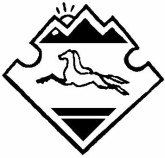 АЛТАЙ РЕСПУБЛИКАНЫН КАН-ООЗЫ АЙМАКТЫНJАБАГАН IУРТТЫН МУНИЦИПАЛ ТÖЗÖМÖЛИНИН  АДМИНИСТРАЦИЯЗЫ        «19» июля  2017 г.                                  № 27